NAME _____________________ 1DATE ___________ PER ________Selective BreedingMAN’S BEST FRIEND1. EXPLAIN what caused changes in the same breed of dogs over the past 100 years?_______________________________________________________________________________________________________________________________________________________________________________________________________________________________________2. Explain SELECTIVE BREEDING (ARTIFICIAL SELECTION)__________________________________________________________________________________________________________________________________________________________3. Why would humans want to practice SELECTIVE BREEDING?__________________________________________________________________________________________________________________________________________________________4. In your groups, research 8 organisms that humans Selectively Breed and fill out the information in the table below.Other examples of Genetic Changes caused my HUMANS…1.  _____________________________ is the changing of genes of an organism so it has more desirable traits.2. _____________________________ is the insertion of healthy genes into a person’s cells to cure a genetic disorder (mutated gene) *Still in experimental stages.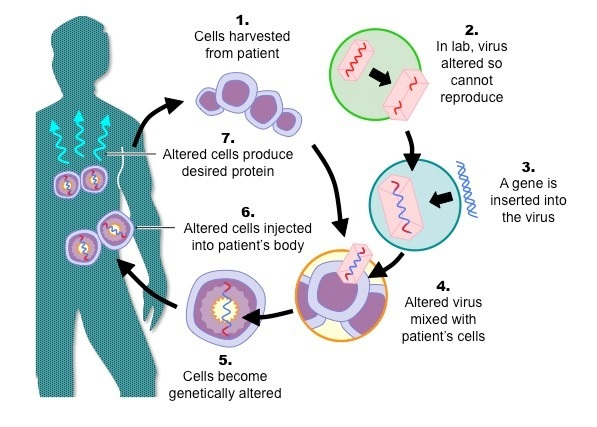 3. _________________ is an exact genetic duplicate of a living organism.Organism that is Selectively BredHuman BenefitPositive or Negative Effect on the Organism? Explain12345678Organism that has been Genetically EngineeredPurpose/WHY?1234